                                     KİLİMLİ                                          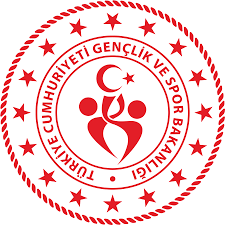 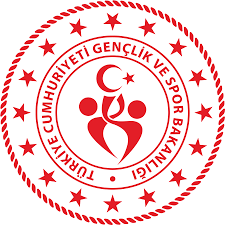 GENÇLİK VE SPOR İLÇE MÜDÜRLÜĞÜYÜZME HAVUZU GİRİŞ BAŞVURUSU FORMUBu formda verdiğim bilgilerin eksiksiz ve doğru olduğunu ve Yarı Olimpik Kapalı Yüzme Havuzu ve spor tesislerinin kullanımım süresince veya farklı zamanlarda meydana gelebilecek her türlü beden, fiziki, ruhsal zarar, kayıp, yaralanma, sakatlanma, kaza ve sağlık problemlerimden KİLİMLİ GENÇLİK VE SPOR İLÇE MÜDÜRLÜĞÜ’nde çalışan görevli personel ve müdürlerin herhangi bir sorumluluğu olmadığını ve bu hususta herhangi bir talebimin bulunmayacağını kabul ve taahhüt ederim.KİLİMLİ GENÇLİK VE SPOR İLÇE MÜDÜRLÜĞÜ Havuz ve spor tesisinde ilan edilen kullanma talimat ve kurallarını kabul ettiğimi ve bunlara uyacağımı beyan, kabul ve taahhüt ederim.Müsabaka dışı ve müsabaka içi beden eğitimi ve spor faaliyetlerine katılmamın sağlık yönünden bir sakıncasının olmadığını beyan ederim.AD SOYAD:          İMZA:18 YAŞINDAN KÜÇÜKLER İÇİN VELİ İZİN BELGESİYUKARIDA KİMLİK BİLGİLERİ YER ALAN VELİSİ BULUNDUĞUM OĞLUMUN/KIZIMIN MÜSABAKA DIŞI VE MÜSABAKA İÇİ BEDEN EĞİTİMİ VE SPOR FAALİYETLERİNE KATILMASININ SAĞLIK YÖNÜNDEN BİR SAKINCASININ OLMADIĞINI BEYAN EDERİM.T.C KİMLİK NOADI SOYADIDOĞUM TARİHİTELEFONADRESKAN GRUBUÖĞRENCİ İSE OKULUÇALIŞIYOR İSE KURUMUBAŞVURU TARİHİVELİ T.C KİMLİK NOVELİ AD SOYADTARİHİMZA